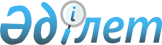 О внесении изменений в постановление Правительства Республики Казахстан от 5 июля 2012 года № 919 "Об утверждении Плана развития Щучинско-Боровской курортной зоны Акмолинской области на 2012 - 2013 годы"Постановление Правительства Республики Казахстан от 22 октября 2012 года № 1334      Правительство Республики Казахстан ПОСТАНОВЛЯЕТ:



      1. Внести в постановление Правительства Республики Казахстан

от 5 июля 2012 года № 919 «Об утверждении Плана развития Щучинско-Боровской курортной зоны Акмолинской области на 2012 – 2013 годы» следующие изменения:



      в Плане развития Щучинско-Боровской курортной зоны Акмолинской области на 2012 – 2013 годы, утвержденном указанным постановлением:



      в разделе «1. Меры по развитию туристского потенциала Щучинско-Боровской курортной зоны (далее – ЩБКЗ)»:



      строки, порядковые номера 19, 20, 21, 22, 23, 24, изложить в следующей редакции:«                                                              »;



      строку, итого (24 мероприятий) изложить в следующей редакции:

«                                                              »;



      в разделе «2. Меры по решению экологических проблем ЩБКЗ»:



      графу 2, строки порядковый номер 40, изложить в следующей редакции:

      «Разработка ПСД с ГЭ на строительство внутриквартальных водопроводных сетей 4-ой очереди города Щучинска (93,08 км)»;



      в строке «ВСЕГО»:



      в графе 6 цифры «13696,0» заменить цифрами «17817,2»; 



      в графе 7 цифры «3611,9» заменить цифрами «4425,8»; 



      в графе 8 цифры «10084,1» заменить цифрами «13391,4».



      2. Настоящее постановление вводится в действие со дня подписания.      Премьер-Министр

      Республики Казахстан                         С. Ахметов
					© 2012. РГП на ПХВ «Институт законодательства и правовой информации Республики Казахстан» Министерства юстиции Республики Казахстан
				19Благоустройство побережья озера Щучье (велосипедные, пешеходные дорожки и лыжные трассы с объектами проката и общественного питания)Положительное заключение государственной экспертизы (далее – ГЭ), акт приемки госкомиссииУДП2012 – 2013 годы1 972,0272,01 700,0РБ20Строительство инженерной инфраструктуры курортной зоны озера БоровоеПоложительное заключение ГЭ, акт приемки госкомиссииУДП2012 – 2015 годы123,120,8102,3РБ21Благоустройство туристских маршрутов в районе озера Боровое (велосипедные, пешеходные дорожки и лыжные трассы с объектами проката и общественного питания)Положительное заключение ГЭ, акт приемки госкомиссииУДП2012 –2014 годы370,070,0300,0РБ22Строительство парка отдыха в поселке Бурабай (с крытым аквапарком и зоной активного отдыха)Положительное заключение ГЭ, акт приемки госкомиссииУДП2012 –2014 годы1 087,187,11 000,0РБ23Строительство сказочного ледяного городкаПоложительное заключение ГЭ, акт приемки госкомиссииУДП2012 –2013 годы444,0364,080,0РБ24Строительство спального корпуса на 100 номеров с дополнительным лечебным отделением санатория «Окжетпес»Положительное заключение ГЭ, акт приемки госкомиссииУДП2012 – 2015 годы125,0125,0РБИТОГО 

(24 мероприятий)4121,2813,93 307,3